Village of Jones Creek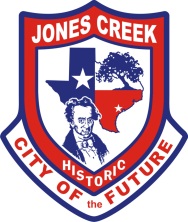 7207 Stephen F. AustinJones Creek, TX 77541(979) 233-2700	DRAINAGE COMMITTEE REGULAR CALLED MEETING AGENDAThe Drainage Committee of the Village of Jones Creek, Texas will hold a Regular Called Committee Meeting on March 5, 2024, at the Village Hall Located at 7207 Stephen F. Austin Road beginning at 6:00pm. Members of the public are able to attend the meeting in person and via teleconference.This written notice, the meeting agenda, is posted online at http://www.villageofjonescreektexas.com. The public were permitted to offer public comments telephonically as provided by the agenda and as permitted by the presiding officer during the meeting. A recording of the telephonic meeting will be available to the public in accordance with the Open Meetings Act upon written request.  The matters discussed and acted on at the meeting are as follows:1.	CALL TO ORDER	6:00 pm.2.	INVOCATION, PLEDGE OF ALLIGENCE, AND PLEDGE TO THE TEXAS FLAG	Rocky Thomas- Led invocation. All- Led pledges.3.	ROLL CALL OF MEMBERS	Mike Noska- Present. David Galloway- Present. Corey Thomas- Present. Roger Thomas- 	Present. Glen Jordan- Present. 4.  	COMMUNICATION OF VISITORS (PUBLIC COMMENT)	Section 551.007 of the Texas Government Code allows a member of the public who desires	to address the body regarding an item on an agenda for open meeting of the body to address the 	body regarding the item at the meeting before or during the body's consideration of the item.	Marshal Tidwell- We want some of these culverts on the highway, ya’ll need to speak up, ok? We could’ve had some on Friday, but I could get anybody to call back. Corey Thomas- I text back. And you didn’t text again, so I thought you got it. Marshal Tidwell- They got 18, 24, they got those SAT up there that we can get if we want. They’re fixing to pull out the brand-new culverts they just put in and we could get all of these. Corey Thomas- 18 and 24 for sure. Mike Noska- Can they bring them over here? Marshal Tidwell- That’s the problem we had before. Friday, they had them loaded up and we could’ve got them. I’ll tell them tomorrow. Glen Jordan- We have something that can pull them off, right? Corey Thomas- Tractor. Glen Jordan- And we can move them around, we could go in on Saturday and move them if we need to. Marshal Tidwell- We can get them over here. So, these culverts on the very end may be chipped, but you could put it on the bottom and still use it. Corey Thomas- As long as both ends aren’t chipped out, we’ll still use them. Marshal Tidwell- These are just chipped on one end. Glen Jordan- If they are kinda bad we could still use them as something else. Marshal Tidwell- I’ll pursue that. It’s probably gonna be a bunch of them before it’s all over. Maybe some box culverts too. Roger Thomas- We still have that 3*5 down there too. Marshal Tidwell- We may be able to get some more of those. 5.	OLD BUSINESS		a.	Discuss and approve the minutes from the last Drainage Committee Meeting on February 16 ,2024.		Roger Thomas- Made a motion to approve the minutes. David Galloway- Seconds motion. All in favor. None opposed. Motion carried. 	b. 	Discuss and consider any updates ongoing or past drainage projects.		Glen Jordan- I see they got the one bucket truck down here and the mower down here. Corey Thomas- That’s the county. Glen Jordan- I thought you said ya’ll were gonna be doing some stuff? Corey Thomas- Not us, not with that mower. Roger Thomas- How about our outfalls? They look good, but hurricane season is coming up. David Galloway- Every year, what my plan is, once or twice a year we’ll mow them, and we’ll spray. In May, or end of April or early May we’ll start mowing the ditches. My rule of thumb is, once I touch a ditch I have to maintain it. 	c.	Discuss and consider any concerns with drainage associated with the Highway 36 expansion project. 6.	NEW BUSINESS			a.	Discuss and consider acting on the drainage needs of the Village and the information provided by HGAC representative Todd Running.7.	FUTURE AGENDA ITEMS8.	ADJOURN		6:50 pm Roger Thomas- Made a motion to adjourn. David Galloway- Seconds motion. All in favor. None opposed. Motion carried.    					   CERTIFICATIONI hereby certify that this Public Notice was placed on the official Bulletin Board at the City Hall on the 1st day of March 2024 no later than 5:30p.m____________________________							          Lauren Grayson, City SecretaryNOTE: ITEMS WILL NOT NECESSARILY BE DISCUSSED AND ACTED ON IN THE ORDER THEY APPEAR ON THE AGENDA.  THE BOARD OF ALDERMAN, AT ITS DISCRETION, MAY DISCUSS AND TAKE ACTION ON ANY OR ALL OF THE ITEMS LISTED IN A DIFFERENT ORDER IF A MAJORITY OF THE BOARD SO DETERMINES.    This notice is being posted pursuant to the Texas Open Meeting Act. (Chapter 551, Government Code). In compliance with the American with Disabilities Act, on request the Village of Jones Creek will provide for reasonable accommodations for persons attending meetings of its Board of Aldermen. Requests for such accommodation or for interpreter services should be received 48 hours prior to any meeting. Please contact the Village Secretary’s office at 979-233-2700 to request such accommodation.  